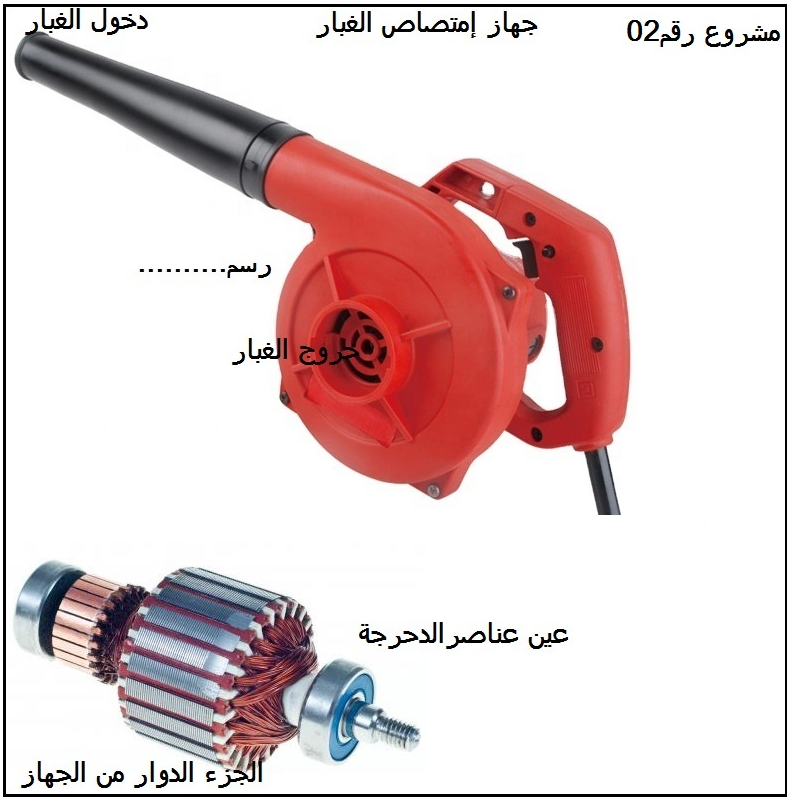 الغرض:من أجل الحفاظ على نظافة السيارات من الداخل من الغبار والأتربة والشوائب،نستعمل جهاز كهربائي يدوي يفي بالغرض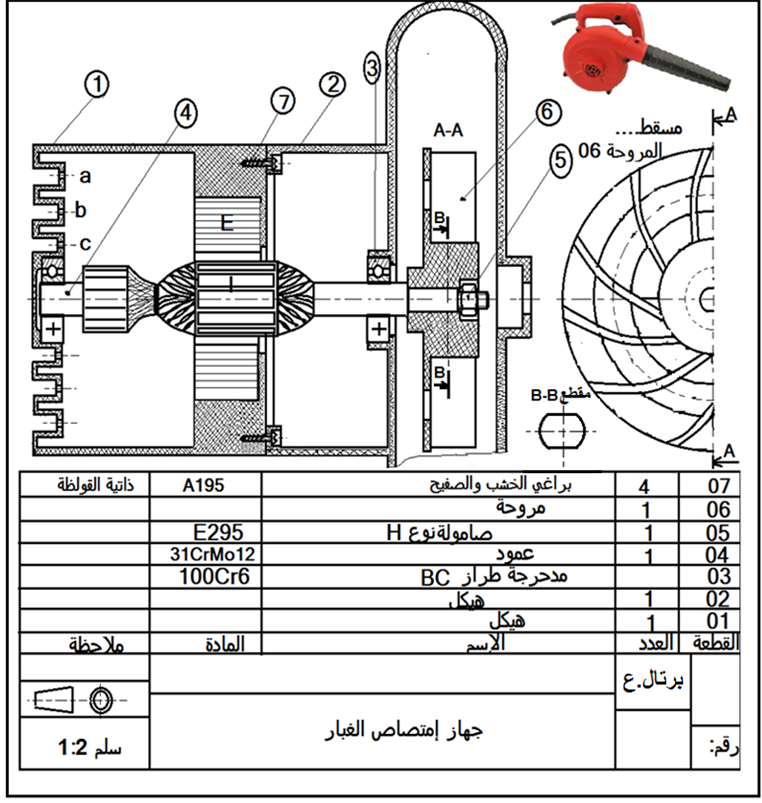 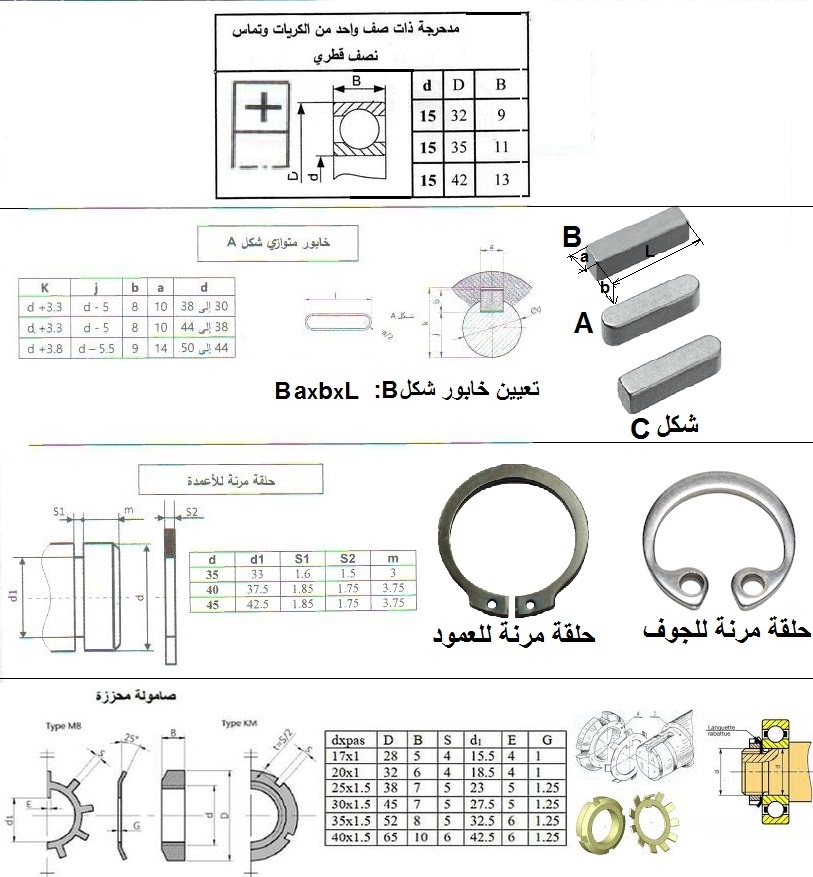 المطلوب:1-تحليل وظيفي: أتمم مخطط الوظيفة الإجمالية للجهاز: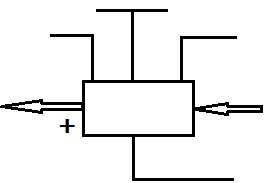 أتمم مخطط الوظائف التقنية: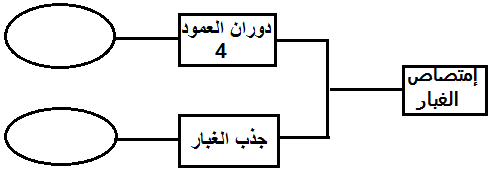 أتمم جدول الوصلات: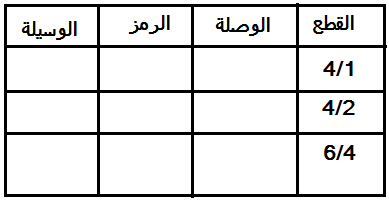 -أتمم الرسم التخطيطي الحركي التالي:-أتمم المخطط التجميعي للوظائف:	         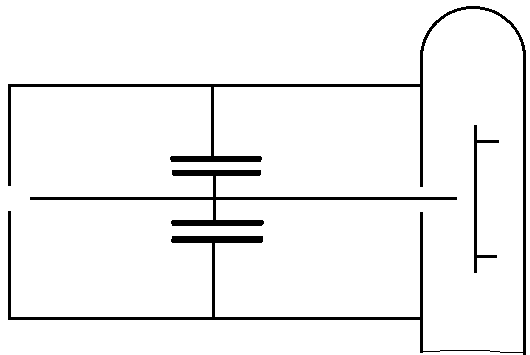 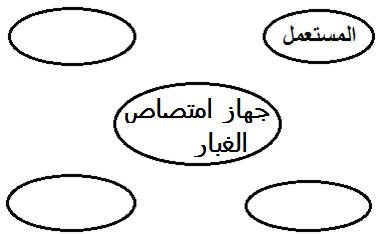 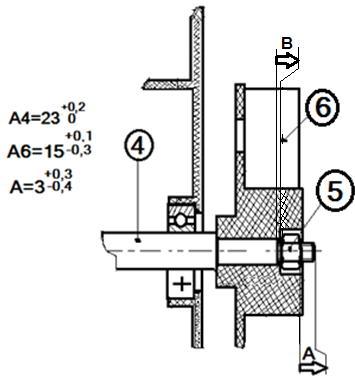 -ما هي وظيفة الخلوصA في الشكل،أنجز سلسلته:                 أحسب A5: 2-تحليل تكنولوجي:-إشرح تعيين المواد التالية:100Cr6: .....................................................31CrMo12: .............................................................................E295: ...................................A195: .......................................-ما هي وظيفة الثقوبa,b,c:.................... ماهي المادة الغالبة على الجهاز: ..........لماذا: ..................برر: ............-ما هي وظيفة المروحة6: ...........................-دراسة المدحرجات03:-كم عدد المدحرجات المستعملة في الجهاز: ..... ما هو طرازها: ..........-إشرح معنى هذا الطراز: .......................................ما هي وظيفتها: ..............-هل يتعلق الأمر بعمود دوار أم جوف دوار: .............. برر: ...........................-عين الحواجز المستعملة في حجز المدحرجات03: على العمود: ......................على الجوف: ............... ما سبب إقتصار حجز الجلبات الداخلية على حاجزين فقط: .............................لماذا: .....................-إذا كان قطر المدحرجة هو d=10mm وسلسلتها10،أعط تعيينها: .....................-ما هو أسلوب صنع القطع التالية:الهيكل2: .............المدحرجة3: ...................... أتمم المدحرجة حسب الرسم الإتفاقي مع تحديد أبعادها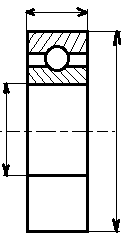 -دراسة بيانية:-الدراسة البيانية الجزئية:-بالنظر إلى الرسم التجميعي للجهاز،لاحظنا أن المدحرجات تم حجزها بالتلصيقCollageنريد تغيير الحل بوضع الحواجز التالية:- حلقة مرنة  - لجاف   - كتف عمود-تغيير حل الوصلة الإندماجية(تسطحMepla) بين العمود 4 والمروحة 6،بخابور متوازي شكل B حسب الأبعاد التالية له:B4x4x12   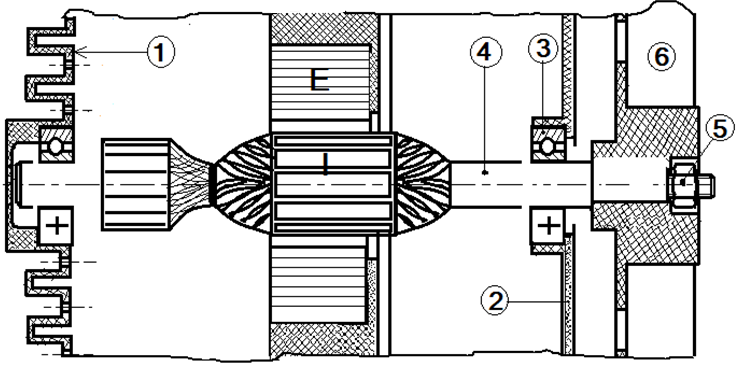 -الدراسة التعريفية:أتمم الرسم التعريفي للعمود4 ثم المقطع A-A مع تسجيل المواصفات البعدية والهندسية وحالات السطوح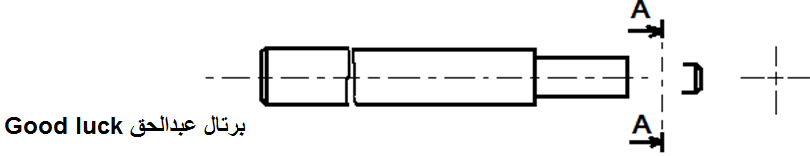 